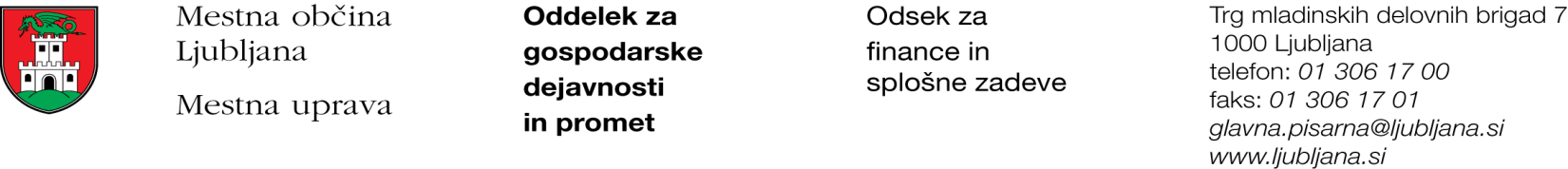 Številka: 351-45/2020-2Datum: 5. 3. 2020Mestna občina Ljubljana, na podlagi drugega odstavka 52. člena Zakona o stvarnem premoženju države in samoupravne lokalne skupnosti (Uradni list RS, št. 11/18 in 79/18) objavlja naslednjo:NAMERO O SKLENITVI NEPOSREDNE POGODBEMestna občina Ljubljana objavlja namero o sklenitvi neposredne pogodbe o ustanovitvi stavbne pravice na naslednjih nepremičninah: Predmet pogodbe bo ustanovitev stavbne pravice v korist imetnika stavbne pravice z naslednjo vsebino:»Gradnja gospodarske javne infrastrukture, namenjene izvajanju javne službe dejavnosti sistemskega operaterja distribucijskega omrežja zemeljskega plina, dobava zemeljskega plina tarifnim odjemalcem in distribucija toplote, v obsegu kot izhaja iz grafičnega prikaza nepremičnin za dobo 99 let.«Pogodba bo sklenjena po preteku 20 dni od dneva objave te namere na spletni strani Mestne občine Ljubljana.MESTNA OBČINA LJUBLJANANEPREMIČNINA ID ZNAK: PARCELAPovršina, na kateri se ustanavlja stavbna pravica (m²) 1771 946/24133,21771 944/2388,21771 944/245,41771 946/2310,81771 944/1948,61771 951/3028,81771 951/23147,61771 951/355,41695 385/854862706 1556/18147,62706 1489/11322706 1562/1431381738 1104/3131,41738 1110/71,81738 1110/91,81738 1110/8181738 1109/73,61738 1109/5111,61738 1097/13,61738 1109/61,81738 1097/419,81738 1094/2612,61738 1094/123,61738 1060/122781,21738 1096/284,61738 1153/2491738 1153/2364,81738 1153/27140,41738 1153/48140,41723 2099/143601723 2114/11246,61723 2095/37421,41723 1325/2637,81723 1316/7237,61723 1325/91,81723 1316/912,61723 1125/688,21738 802/1131738 802/1661738 802/15301738 227/532706 1556/181772706 1556/49511738 951/2604171738 951/206451738 951/202211738 951/2031771738 951/197151736 1080/30961736 1080/130151736 1080/31451736 1080/33691736 1080/34151736 1080/32751736 1080/121271736 1080/123121735 2667/104121735 2667/103121735 2667/49241735 2667/1011861735 2667/45721735 2667/42871735 2667/391501735 2667/36721735 2667/2991735 2667/662191735 2667/121531735 2667/9961735 1005/333661735 1005/351741756 960/485191756 960/5031756 547/1320,41722 142/47551722 250/3851112677 23/921111730 127/2941631738 104/291631722 16322561696 10/1181861696 10/51141